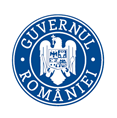 MINISTERUL SÃNÃTÃŢIIINSPECŢIA SANITARĂ DE STATStrada Cristian Popişteanu  nr.1-3, 010024,  Bucureşti, ROMANIATelefon: 021 / 3072557,  Fax: 021 / 3072560, email iss@ms.roNr………………..........RAPORTreferitor la acţiunea tematică de control pentruverificarea conformităţii apelor de îmbăiereÎn conformitate cu Planul naţional de acţiuni tematice de control în sănătate publică pentru anul 2022 şi ţinând cont de atribuţiile Ministerului Sănătăţii de a asigura verificarea conformităţii apelor de îmbăiere, în calitate de autoritate competentă în acest domeniu (HG nr. 88/2004 pentru aprobarea Normelor de supraveghere, inspecţie sanitară şi control al zonelor naturale utilizate pentru îmbăiere, cu modificările şi completările ulterioare, HG nr. 459/2002 privind aprobarea Normelor de calitate pentru apa din zonele naturale amenajate pentru îmbăiere, cu modificările şi completările ulterioare, HG nr. 546/2008 privind gestionarea calităţii apei de îmbăiere, cu modificările şi completările ulterioare, Ordinul nr. 119/2014 pentru aprobarea Normelor de igienă şi sănătate publică privind mediul de viaţă al populaţiei), Inspecţia Sanitară de Stat a organizat şi coordonat în perioada 01.08 – 31.08.2022 acţiunea tematică de control pentru verificarea conformităţii apelor de îmbăiere. Obiectivele acţiunii tematice au constat în:evaluarea calităţii apei de îmbăiere în zone naturale neamenajatecontrolul zonelor naturale de îmbăiere amenajate verificarea respectării normelor de igienă la bazinele de înot, piscine şi ştranduriprelevare probe de apă.În cadrul acestei acţiuni au fost efectuate următoarele controale:evaluarea calităţii apei de îmbăiere în zone naturale neamenajate pentru 4 zone catagrafiate în 5 puncte de monitorizare;controlul zonelor naturale de îmbăiere amenajate pentru 28 zone catagrafiate în 26 puncte de monitorizare;verificarea respectării normelor de igienă la 540 obiective din care 35 bazine de înot, 407 piscine şi 98 ştranduri.Pentru deficienţele constatate în cadrul controalelor privind verificarea respectării normelor de igienă în zonele naturale amenajate, la bazinele de înot, piscine şi ştranduri au fost aplicate următoarele sancţiuni contravenţionale:Amenzi:  66 în valoare de 320000 leiAvertismente: 99Suspendarea activității la 3 piscine și 2 ștranduri.I. Evaluarea calităţii apei de îmbăiere în zone naturale neamenajateÎn cele 5 puncte de monitorizare a calităţii apei de îmbăiere în zone naturale neamenajate (ex. Arad, Covasna, Tulcea), au fost recoltate 2 probe de apă care sunt conforme.Controlul zonelor naturale de îmbăiere amenajate În cele 26 puncte de monitorizare a calităţii apei în zone de îmbăiere amenajate (ex. Constanţa, Maramureș, Satu Mare, Tulcea), au fost recoltate 4 probe de apă care sunt conforme.  Verificarea respectării normelor de igienă la bazinele de înot, piscine şi ştranduri Pe parcursul acţiunii de control la bazinele de înot, piscine şi ştranduri au fost recoltate 605 probe de apă, din care 462 probe au fost conforme (circa 76%), iar 143 probe au fost neconforme (circa 24%). Normele de igienă privind bazinele de înot, piscine şi ştranduri fac referire în principal la următoarele aspecte: elemente legate de construcţia bazinelor/piscinelor, parametrii de analiză microbiologică şi frecvenţa de recoltare pentru apa de îmbăiere, evaluarea calităţii apei de îmbăiere, ritmului de primenire al apei şi de spălare şi dezinfecţie a bazinelor, registre, regulamente privind utilizarea piscinelor/bazinelor.Principalele neconformităţi privind normele de igienă în zonele naturale amenajate identificate în cadrul controalelor efectuate de către inspectorii sanitari sunt:       - nerespectarea prevederilor HG 88/2004 privind autorizarea zonelor de îmbăiere prin procedură de evaluare;- neefectuarea examinărilor medicale periodice ale personalului angajat.Principalele neconformităţi privind normele de igienă la bazinele de înot, piscine şi ştranduri identificate în cadrul controalelor efectuate de către inspectorii sanitari sunt:       - lipsa supravegherii respectării măsurilor de igienă;- neafișarea la loc vizibil a măsurilor de igienă;  -  amenajarea piscinei fără respectarea condițiilor stabilite prin normele de igienă în vigoare privind amplasarea și dotarea lor; - lipsa buletinelor de analiză privind calitatea apei de îmbăiere conform cerinţelor stabilite de normele în vigoare;- neînregistrarea determinarilor de pH pentru apa de îmbăiere;- neîntocmirea planului de supraveghere al piscinei;- nefinalizarea regulamentului de utilizare al piscinei;- neînregistrarea determinarilor de clor rezidual liber cu frecvența stabilită de Ordinul  nr. 119/2014;- regulamentul de funcționare și planul de supraveghere și controlul intern privind utilizarea piscinei sunt incomplete;- nefinalizarea planului de supraveghere a piscinei în cazul aparițiilor unor situații de urgență, de defecțiune a sistemului de dozaj al substanțelor biocide;- neadaptarea planului de supraveghere a piscinei în cazul nefuncționării sistemului de circulare și recirculare a apei de îmbăiere și neadaptarea planului de supraveghere cu numarul de utilizatori ai societații;-  nefinalizarea planului de supraveghere și control intern privind funcționarea piscinelor în conformitate cu asigurarea condițiilor de urgență și funcționalitate ale piscinelor;- nereactualizarea procedurilor necesare întocmirii planului de supraveghere;- utilizarea apei care nu corespunde normelor de calitate, conform reglementărilor legale în vigoare pentru bazinele de înot, ștranduri, piscine din unitățile de folosință publică.- lipsa buletinelor de analiză privind calitatea apei de îmbăiere conform cerințelor stabilite de normele în vigoare;- neutilizarea pediluviului; - neafișarea la loc cu vizibilitate redusă a regulamentului de utilizarea a piscinei; - cursuri de igienă expirate sau lipsă;- nu s-a făcut dovada efectuării examinărilor medicale;- nu s-a făcut dovada efectuării procedurilor de dezinsecție și deratizare;- nerespectarea de către responsabilul de piscină a obligației de a realiza monitorizarea calității apei de îmbăiere cu frecvența prevăzută în Ordinul nr.119/2014;- neasigurarea golirii, spălării și dezinfecției  bazinelor de înot în conformitate cu tipul de bazin fără recirculare dar cu primenire continuă a apei;- nedotarea bazinelor de înot cu sisteme de filtrare şi dezinfecţie a apei, care contravine  prevederilor din Ordinul nr.119/2014;- nerespectarea ritmului de efectuare a  monitorizarii apei de îmbăiere, cu  un laborator acreditat, ceea ce contravine prevederilor Ordinului nr.119/2014;- neasigurarea apei de  îmbăiere  conforme  din punct de vedere chimic și bacteriologic;- nerespectarea frecvenței legale de determinare și evidențiere (înregistrare) a parametrilor fizico-chimici ai apei  de îmbăiere din piscine, care contravine prevederilor din Ordinul nr. 119/2014; - nerespectarea prevederilor Ordinului nr. 119/2014 privind pediluviu piscină;- depozitarea necorespunzătoare a produsului biocid utilizat la dezinfecția apei de îmbăiere; -  nerespectarea parametrilor fizico-chimici de evaluare a calității apei de îmbăiere;- lipsa cursurilor pentru însușirea noțiunilor fundamentale de igienă.- lipsă / depășire  valoare clor rezidual liber;-  necompletarea fișei de aptitudini din dosarul medical;- nefectuarea monitorizării calității apei conform prevederilor Ordinului nr. 119/2014;- neafişarea la loc vizibil a măsurilor de igienă şi a modului  de utilizare ce trebuie respectate de cei care folosesc piscine;- neînregistrarea, concentrației dezinfectantului din apă, a valorilor pH-ului și a temperaturii, încălcându-se prevederile Ordinului nr. 119/2014;- nerespectarea regimului produselor biocide stabilit de normele in vigoare;- produs biocid aflat în utilizare cu etichetare neconformă (lipsa numărului de lot și a datei de fabricație);- nerespectarea prevederilor legislaţiei în vigoare privind întreţinerea, periodicitatea de primenire a apei de îmbăiere, evaluarea calităţii apei de îmbăiere;- nemonitorizarea calității apei de îmbăiere;- neefectuarea reparațiilor necesare bunei funcționări a unităților de folosință publică.